Мастер - класс для «начинающих» художников: «РИСУЕМ ЗАКАТ НА МОРЕ»ЦЕЛЬ: Познакомить участников мастер-класса с жанром  ИЗО «марина»  (пейзаж – морской),  как одним из средств  художественной выразительности.Научить изображать вечерний морской пейзаж.  Развивать наблюдательность, эстетическую восприимчивость; композиционные навыки, образно-ассоциативное мышление в процессе освоения приёмов  перспективы – линейной и воздушной и законов светотени; умения анализировать форму предметов и применять приёмы перспективы в композиции.Воспитывать интерес к изобразительной деятельности; интерес и уважение к реальности, к природе, как к источнику творчества. 
Задачи: содействовать формированию любви к родной природе; учить различать жанры различных направлений; содействовать формированию графических умений и умений в изображении пейзажа.Методические приемы: объяснительно-иллюстративный, частично-поисковый, практический.Материалы: гуашь, кисти, тряпочка, баночка для воды, палитра, бумага А3, репродукции и фотографии морских пейзажей.Задание: изображение пейзажа «Закат на море»  с соблюдением правил перспективы, светотени.Ход мастер-класса: Организационный момент.Основная часть занятия. Сообщение новых сведений.Практическая работа.Просмотр и анализ работ.Сообщение новой темы:Правила построения композиции: ОТРАЖЕНИЕ В ВОДЕ. Одно из самых привлекательных, красивых и загадочных явлений природы — это отражение в воде. Проходя мимо пруда в парке с тихой неподвижной водой мало кто останется  равнодушным, увидев как живописно отражаются в нём освещённые солнцем стволы и ветви деревьев, голубое небо, облака… Рисовать воду всегда непросто, но весьма увлекательно. Этот элемент пейзажа всегда сильно меняется с учетом окружения. Значительные водные массы, такие как пруд, река или океан, отражают на поверхности цвет неба  и береговой пейзаж. На цвет воды влияет множество факторов, среди них время года, время суток и погодные условия.Вода, вне всякого сомнения – весьма сложный объект. На поверхности воды можно найти не только множество теней, но и отражений, нередко от различных световых источников. При этом плоскость воды постоянно меняет свою форму и находится в непрерывном движении.И несмотря на это, нарисовать воду так же просто, как и обычные элементы пейзажа.  Соблюдая законы отражения, перспективы и светотени.Рассматриваем  внимательно отражения в воде на репродукция и фотографиях:Вода — это зеркало.Художников, особенно пейзажистов, часто привлекает передача отражений в спокойной воде реки или озера. Иногда художникам приходится изображать зеркала с отражающимися в них фигурами людей и предметами. Законы зеркальных отражений необходимо знать и внимательно соблюдать их при рисовании с натуры. Для того чтобы лучше понять, как надо рисовать отражения в воде от расположенных на разной высоте предметов, положите на стол зеркало, а рядом с ним стопку книг и понаблюдайте, как отражаются находящиеся на разной высоте книги. Держа карандаш под разными углами к зеркалу, можно увидеть его отражения, соответствующие наклонам шеста в самом первом рисунке. 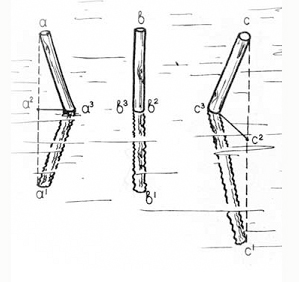 Рассмотрим правила построения отражений в зеркальных поверхностях. Лучи света, падающие на матовую поверхность, отражаются под различными углами. Отражения лучей от гладкой полированной поверхности идут в одном направлении, и поэтому мы видим зеркальное изображение. Лучи света отражаются от зеркальной поверхности под углами, равными углам падения этих лучей. Чем ярче источник света, тем сильнее будет сила света отраженного луча. Она зависит также от степени гладкости отражающей поверхности. Четкие отражения наиболее заметны на гладких и полированных поверхностях. Зеркальное изображение каждой точки предмета лежит на продолжении перпендикуляра, проведенного от нее к плоскости зеркала. Зеркальное изображение как бы находится на таком же расстоянии за зеркальной плоскостью, на каком находится от нее дающая отражение точка. Отражение в плоском зеркале равно отражающемуся предмету и подчинено тем же законам перспективного изображения, как и сам предмет. Отражения горизонтальных линий в воде также горизонтальные, отражения вертикальных линий — вертикальные. Отражающиеся линии имеют направления, параллельные линиям самих предметов, и общие с ними точки схода. На следующих рисунках показано, как построить отражения прямых линий, имеющих различные направления. Нарисован возвышающийся над поверхностью воды шест. Он расположен параллельно плоскости листа и наклонен в левую сторону. Мы видим, что верхняя точка шеста а отражается на опущенной вниз из этой точки вертикали, причем расстояние отражающейся точки (а1) в воде до поверхности равно расстоянию от поверхности воды до самой точки а. Наклон и величина отражения всего шеста повторяют его рисунок, но в опрокинутом виде. Вертикальному направлению шеста b соответствует такое же положение его отражения. Аналогичное направление отражения будет и при наклоне шеста в сторону зрителя или от него. Шест c — c3 имеет наклон вправо и несколько в сторону зрителя. Верхняя точка с отстоит от поверхности воды (то есть от c2) на таком же расстоянии, на каком ее отражение c1 находится ниже c2. Шест d —d3 мы видим возвышающимся над водой с наклоном его в глубину рисунка. Вершина шеста (точка d) и ее отражение (точка d1) находятся на одинаковом расстоянии от уровня воды (от точки d2) и на одной вертикали. У расположенного горизонтально шеста m—n отражение также горизонтально. Высота построек повторяется в отражении в опрокинутом положении. 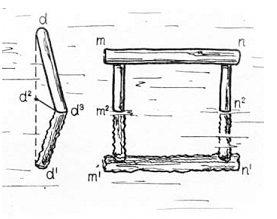 На следующем рисунке схематично изображены причал и фигуры людей, расположенные на разных расстояниях от водоема. 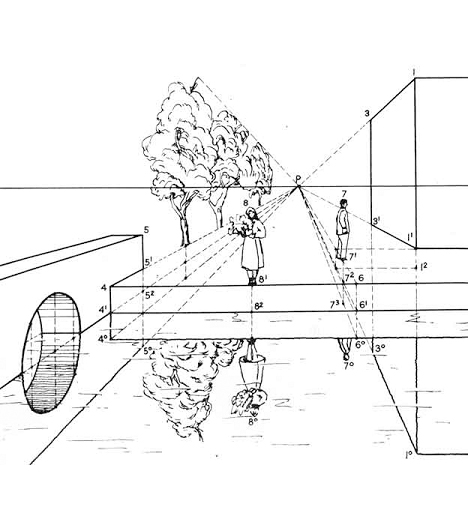 Фигура 8—81 стоит на краю набережной. Построение ее отражения ясно из чертежа. Чтобы найти отражение фигуры, стоящей на некотором удалении от края набережной (7—71), нужно воспользоваться следующим построением. Провести вниз из точки 71 вертикальную линию и наметить, где должен был бы находиться уровень воды, если бы продолжить ее поверхность вглубь набережной (т. е. найти точку 72). Тогда можно будет предположить, что фигура стоит на краю набережной, и таким образом исходить из уже известного нам построения. Найдем масштаб удаленного в глубину отражения набережной. Это легко сделать, если из точки Р через точку 71 провести вспомогательную линию до края набережной (т. е. до точки 6). Из точки 6 опустим перпендикуляр до уровня воды, и точку пересечения 61 также соединим с точкой схода Р. При пересечении этой линии 61—Р с вертикалью, опущенной из точки стояния фигуры 71, мы и находим точку 72. Расстояние 72—71 мы откладываем вниз от точки 72 (получим точку 73). Точка 73 являлась бы отражением точки 72, если бы 71 и 72 были на краю набережной. Теперь от точки 73 вниз откладываем величину 7—71, равную высоте фигуры. Получаем точку 70 и тем самым находим искомые размеры отражения. По этому способу построены также и другие отражения. Передача статики и динамики в композиции – еще одно правило в рисовании.Уловить и передать движение воды, чуть подернутой рябью, показать, как живописно преломляются в ней очертания привычных объектов, - значит сделать значительный шаг в направлении художественного мастерства. Прежде чем взяться за эту непростую задачу, детально рассмотрим  формы и размеры ряби. В данном случае мы имеем дело с двумя типами ряби: горизонтальной, вызванной легким ветерком, и кольцевой -это рябь перед плывущими объектами. Даже в спокойной воде есть некоторые колебания, и ее поверхность отражает не все лучи под равными углами, а потому светлые предметы в отражениях кажутся немного темнее. Границы и детали отражений менее четки и определенны, чем у самих предметов. Рассматриваем Законы светотени, этими законами художники пользуются всегда:Любой предмет имеет свой цвет. Три круглых и одинаковых по величине объекта мы можем превратить в оранжевый апельсин, красный помидор, зеленое яблоко,  окрасив их в соответствующие цвета. А обращали ли вы внимание: В различное время дня в зависимости от освещения изменяются оттенки неба, воды, земли.Освещение бывает 2 видов:  естественное и искусственное.Чем они отличаются?  Искусственное освещение мы можем изменить по нашему желанию, а естественное меняется само например солнце: то светит ярко, то скрывается за облаками. Существует множество состояний солнечного освещения, которые могут изменить до неузнаваемости один и тот же пейзаж. Пейзаж выглядит радостным при ярком солнце, грустным в серый день. В лучах закатного солнца природа может выглядеть загадочной и романтичной, создавая другой  эмоциональный настрой. Характер освещенности зависит от высоты солнца над горизонтом. Если оно находится высоко над головой, почти в зените, то предметы отбрасывают короткие тени. При снижении солнца к линии горизонты – тени удлиняются. Поэтому очень важно учитывать положение источника света при выполнении любого рисунка.Предлагаю вам рассмотреть 3 фотографии с разными освещениями:Фронтальное освещениеБоковоеКонтражурное (освещение за объектом), это очень эффектное и выразительное освещение. Однако предметы при таком освещении выглядят силуэтно и теряют свой объем. Солнце, клонящееся к закату, - мощный источник фонового света. Видны только силуэты: теплые темные фигуры на светлом фоне. Значит, основное внимание надо уделить именно формам.Например, посмотрите на репродукции и фотографии: В поверхности воды отражаются множество объектов, таких как небо, деревья, трава, дома и т.д.,  вода перенимает цвет окружающих деревьев и листвы. Поэтому в цветовую массу воды художники добавляют те краски, которые соответствуют цвету определенных объектов.Изображение любого пейзажа начинается с определения  формата и положения листа бумаги.Затем на бумаге определяют линию горизонта и расположение источника света, которая показывает соотношение земли и неба. Отмечают обобщенную форму  по внешним контурам, определяя пространственные  планы  (соблюдаем закон ПЕРСПЕКТИВЫ – учет размеров по мере удаления к горизонту, их загораживания и повышения уровня основания от края листа бумаги).Рисовать воду нужно плавными и текучими мазками. Мазки должны отличаться от тех, что используются для рисования статичных объектов. Попробуйте уловить ритм узора светотени на плоскости воды. Каждая водная масса имеет свои уникальные черты, которые можно и нужно найти. Вода не стоит на месте, она меняется и движения в результате течения или силы ветра. Так как изменения происходят все время, не стоит за ними гнаться. Лучше выберите интересный узор, который сформировал ветер на поверхности воды.  Не забудьте правила перспективы: чтобы подчеркнуть расстояние, рябь на переднем плане должна быть крупнее и разреженнее, чем на заднем.Если на первом этапе мы намечаем обобщенные формы, соблюдаем закон линейной перспективы, то следующий этап – ЗАКОН ВОЗДУШНОЙ	 ПЕРСПЕКТИВЫ. ПРАКТИЧЕСКАЯ РАБОТА:ШАГ ПЕРВЫЙ:  ПРЕДСТАВЛЯЕМ свой будущий пейзаж, исходя из этого, располагаем правильно лист (горизонтально или вертикально).  ПРОДУМАВЫЯ КОМПОЗИЦИЮ не забываем о том, что композицию на листе бумаги может быть симметричная и асимметричная.ОПРЕДЕЛЯЕМ И НАМЕЧАЕМ  «мысленно» линию горизонта. Также  отмечаем расположение источника света – солнца.ШАГ ВТОРОЙ:  Создание фона под цвет, линии горизонта и  источника света для общего вида живописи. Определив расположение  линии горизонта и источника света – солнца, мы будем создавать фоновый цвет листа. Но для  изображения солнца мы воспользуемся белой бумагой. Создание фонового цвета:Используйте только красные, оранжевые и желтые цвета - вокруг Солнца. И оттенки синего, фиолетового  для изображения оставшейся части неба.ШАГ ТРЕТИЙ: Здесь вы должны продумать  формы облаков, рябь, отражения и блики. (Во время самостоятельной работы педагог обходит участников мастер-класса, оказывает помощь учащимся, испытывающим затруднения, проверяет объем выполненной работы, правильность  приемов и этапов ее ведения).  4.  Завершение занятия: выставка работ.